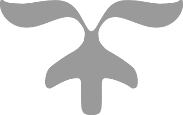 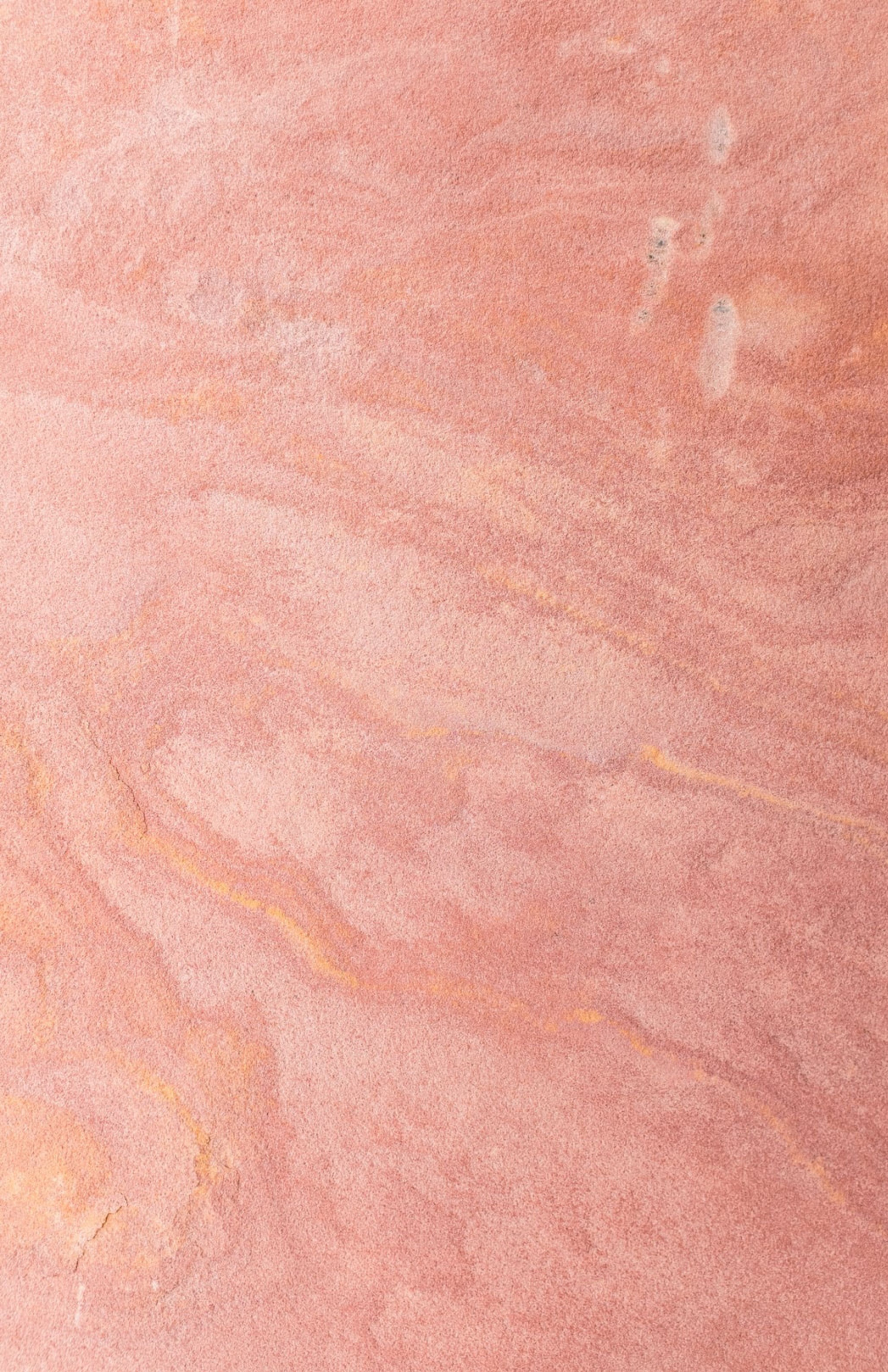 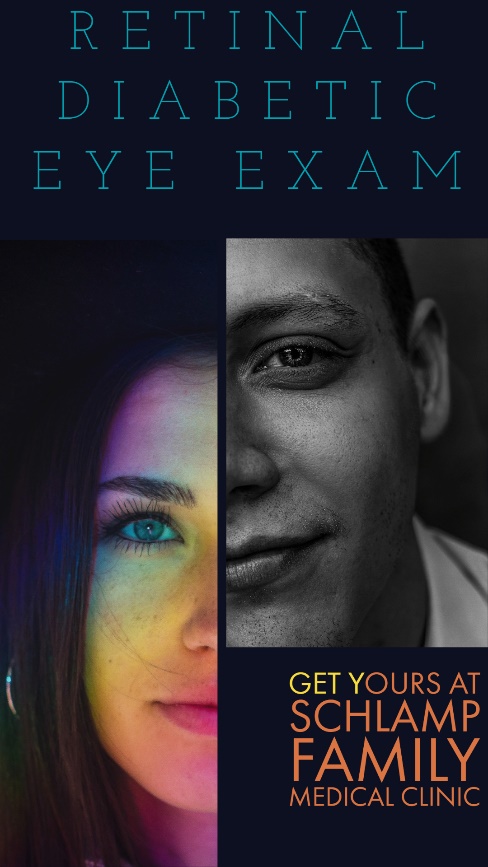 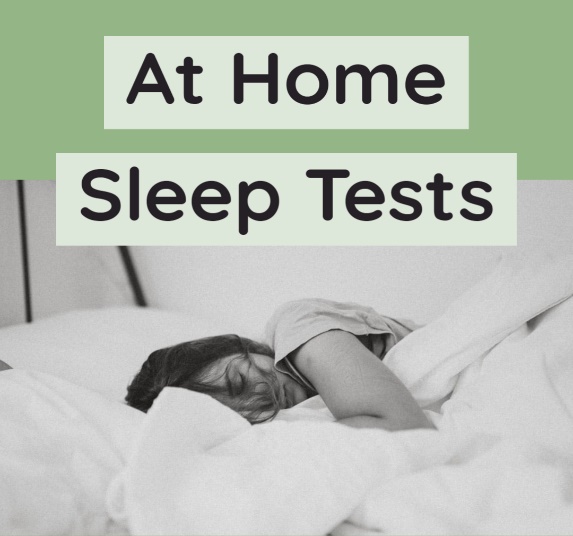  There are three types of sleep apnea                                                                obstructive, central, and complex. 

Obstructive is a blockage in the airwayCentral is when the brain fails to signal    to the muscles to breath.    Complex is a combination of the two.  To schedule your home test call our                                                office at 337.527.6385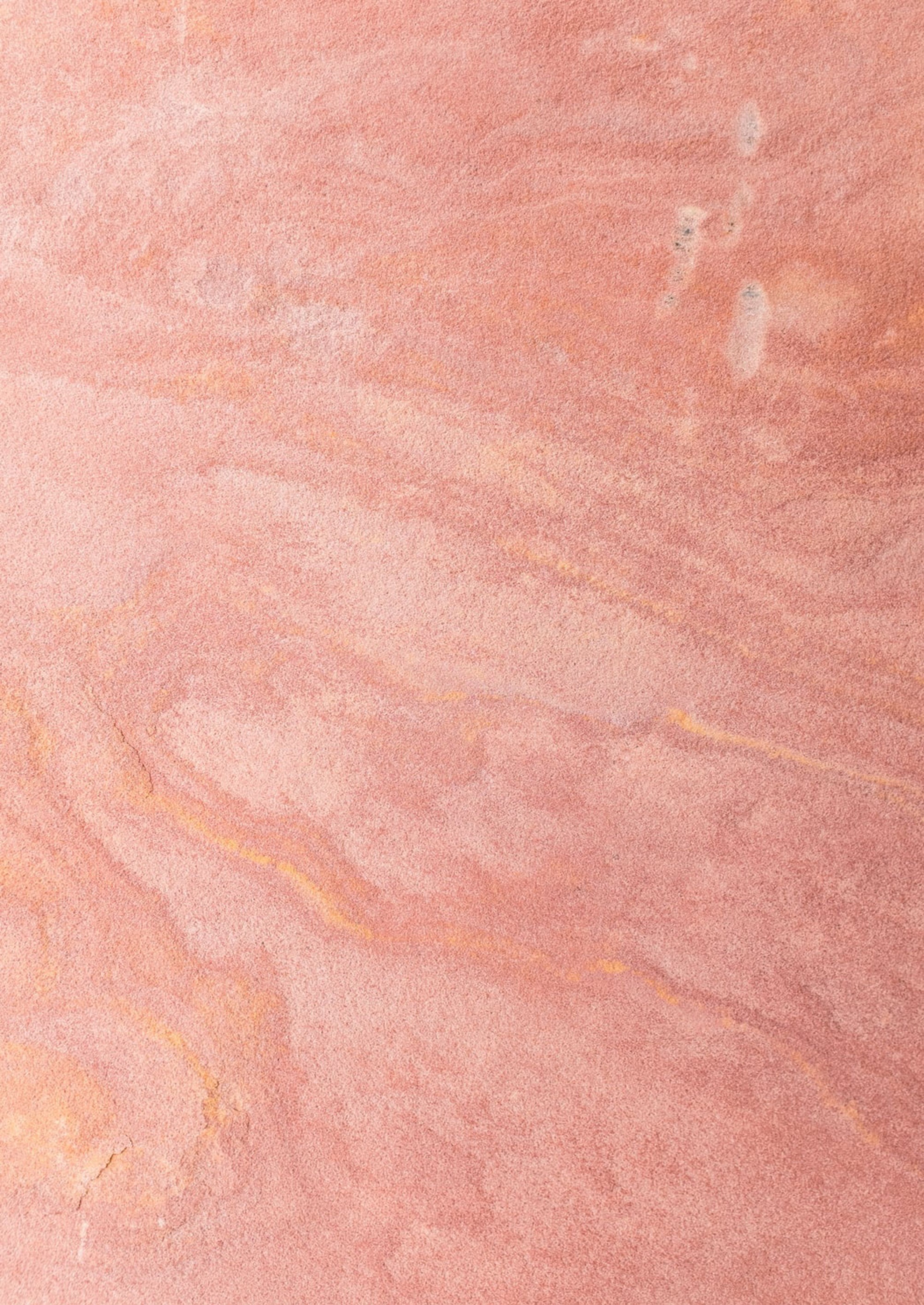 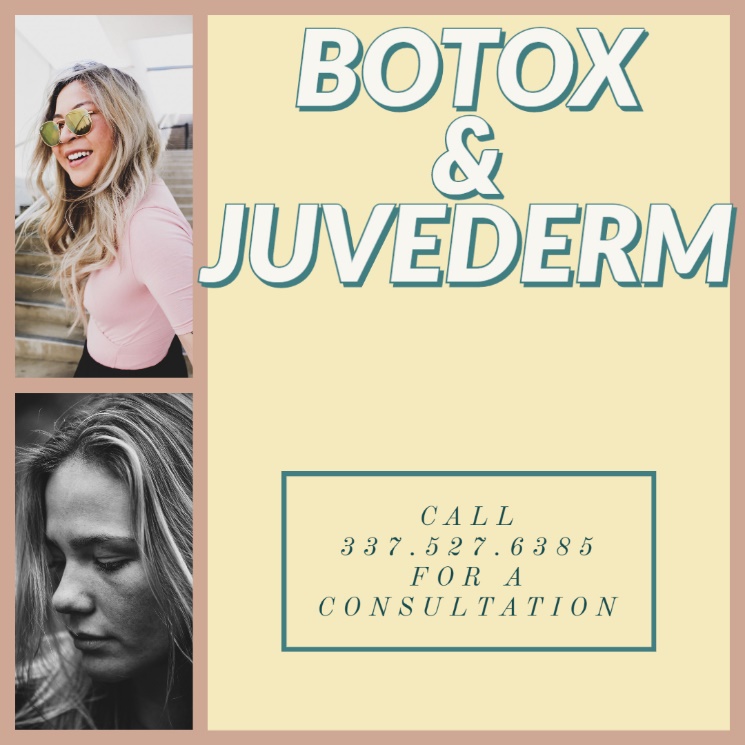 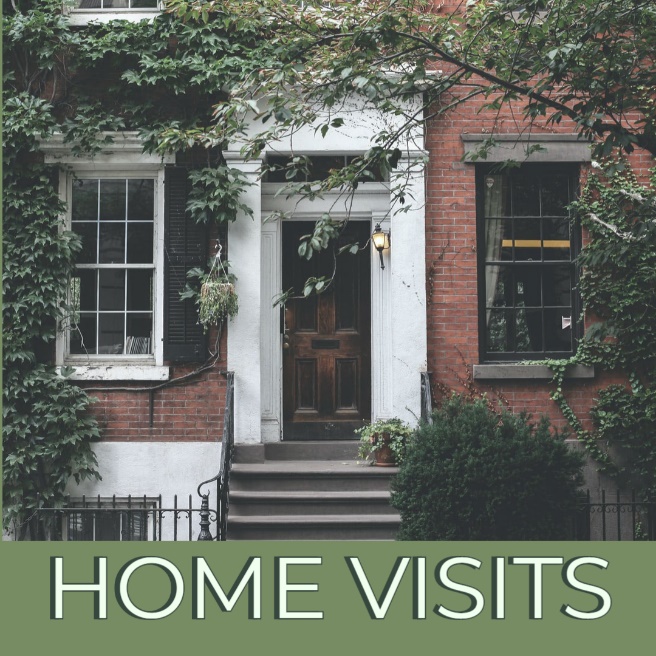 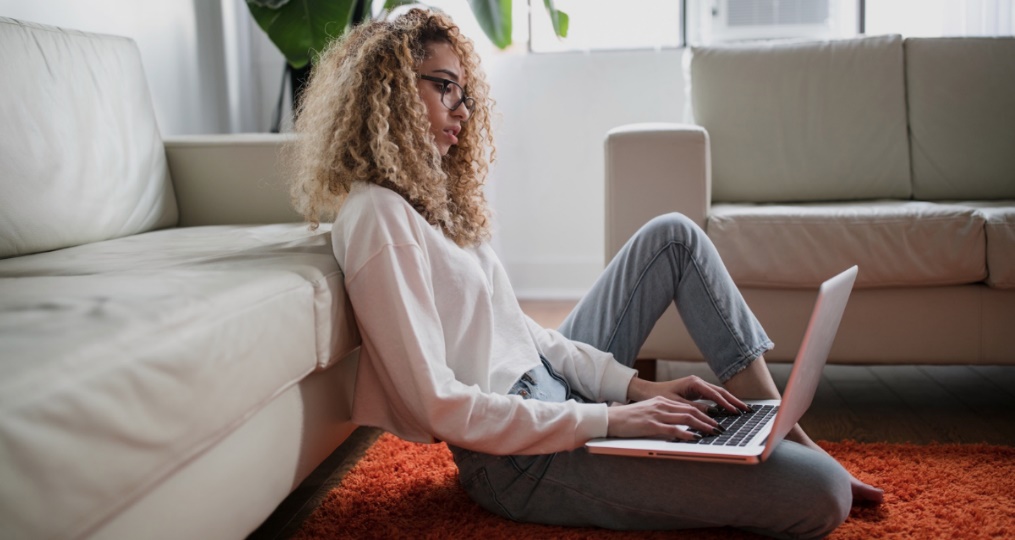 